РУКОВОДСТВОПО УСТАНОВКЕ И НАСТРОЙКЕСРЕДСТВ ЭЛЕКТРОННОЙ ПОДПИСИ НА ЭТП«ВСЕРОССИЙСКАЯ ЭЛЕКТРОННАЯ ТОРГОВАЯ ПЛОЩАДКА» В СЕКЦИИ «ПРОДАЖА АРЕСТОВАННОГО ИМУЩЕСТВА»ВЕРСИЯ 1.0Рязань, 2021ОглавлениеРаздел 1. Введение	31.1.	Область применения	31.2.	Уровень подготовки пользователя	3Раздел 2. Инструкция пользователя по установке поддержки электронной подписи	32.1. Установка ПО и драйверов для поддержки работы USB-токена	32.2. Установка и настройка «КриптоПро CSP»	32.3. Установка личного сертификата	52.4. Выстраивание цепочки доверия личному сертификату	72.5. Установка и настройка «Крипто ПРО ЭЦП Browser plug-in»	162.6. Проверка корректности работы электронной подписи	19Раздел 1. ВведениеОбласть примененияДанное руководство помогает пользователю настроить свой персональный компьютер на работу с электронной подписью при использовании операционной системы Windows (версии XP и выше). Для применения средств электронной подписи установите необходимое программное обеспечение, а также настройте компоненты системы согласно приведенным ниже инструкциямУровень подготовки пользователяПользователь сайта должен обладать следующей квалификацией:Пользовательские навыки в работе с ПК;Пользовательские навыки работы с веб-браузерами: Mozilla Firefox, Google Chrome, Opera, Яндекс браузер;Базовые навыки по установке программного обеспечения для операционной системы Windows.Раздел 2. Инструкция пользователя по установке поддержки электронной подписиУстановка ПО и драйверов для поддержки работы USB-токенаВ зависимости от производителя USB-токена установите и настройте ПО и драйвера необходимые для его работы. Как правило данное ПО и драйвера предоставляется в комплекте с приобретаемой электронной подписью. Если программное обеспечение не было предоставлено, свяжитесь с Удостоверяющим центром, выдавшим вам электронную подпись, или самостоятельно скачайте его на сайте производителя.Установка и настройка «КриптоПро CSP»Для применения средств электронной подписи при работе в системе Вам необходимо приобрести программное обеспечение «КриптоПро CSP».Для приобретения программного обеспечения «КриптоПро CSP» и ознакомления с документацией по его установке и настройке, перейдите сайт производителя по адресу в сети интернет: https://www.cryptopro.ru/products/cspДля установки и настройки «КриптоПро CSP» Вы можете воспользоваться документацией по установке «КриптоПро CSP», размещенной на сайте производителя, либо выполнить перечисленные здесь действия:Запустите скачанный EXE-файл установщика «КриптоПро CSP». В появившемся окне нажмите кнопку «Установить (рекомендуется)» (Рис 1).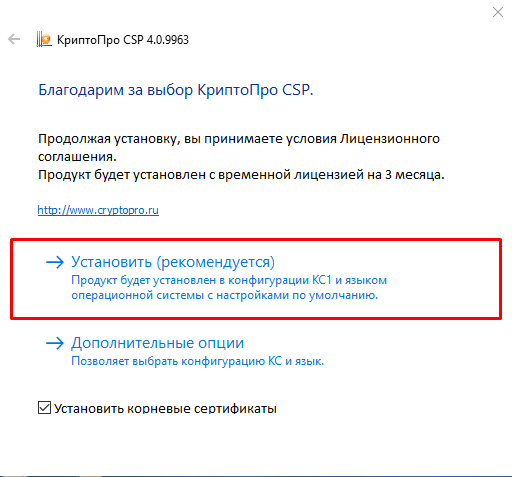 Появится окно с ходом установки программы. Дождитесь установки программного обеспечения. (Рис. 2).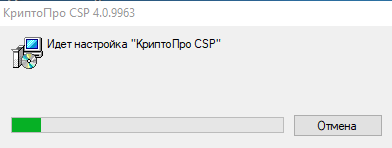 В случае у спешенной установки программного программы появится системное окно с оповещающее о успешной установке «КриптоПро CSP». (Рис 3).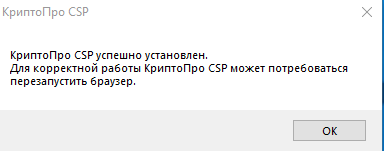 Если появится дополнительное системное уведомление с запросом о перезагрузке компьютера, нажмите «Да». После перезагрузки компьютера установка «КриптоПро CSP» будет завершена.Запустите программу «КриптоПро CSP»Для того, чтобы ввести лицензию программного продукта нажмите на кнопку «Ввод лицензии». (Рис. 4). 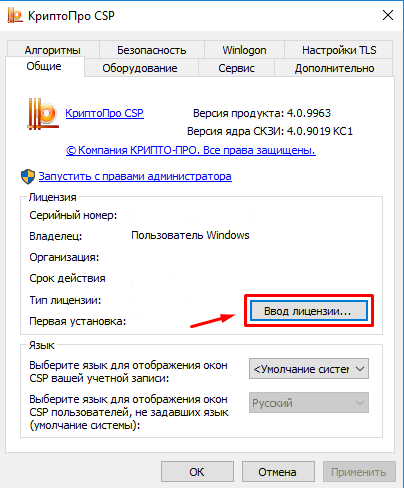 Введите серийный номер с вашего бланка лицензии на право использования «КриптоПро CSP». (Рис. 5).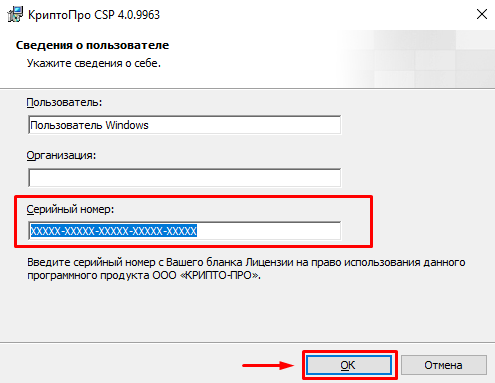 Установка личного сертификатаДля установки личного сертификата используйте следующую инструкцию:Перейдите на вкладку «Сервис» программы «КриптоПро CSP» и перейдите по кнопке «Просмотреть сертификаты в контейнере…». (Рис. 6).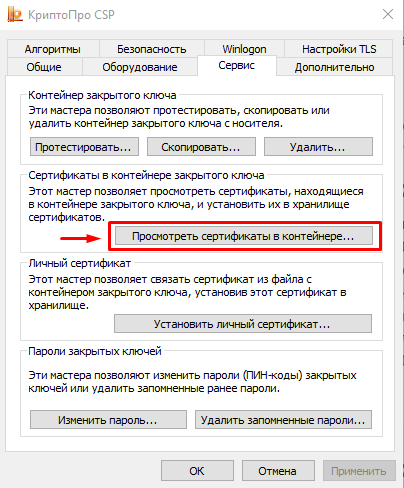 В появившемся окне перейдите по кнопке «Обзор…». (Рис. 7). 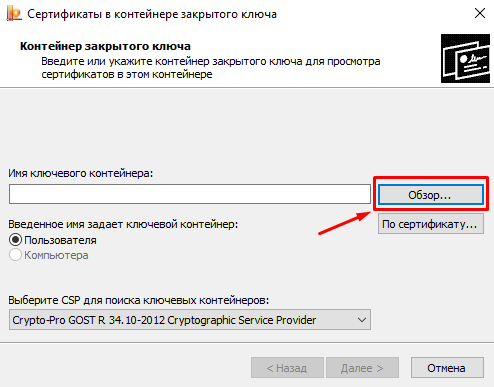 Выберите сертификат, который вы планируете установить и нажмите кнопку «ОК». (Рис. 8).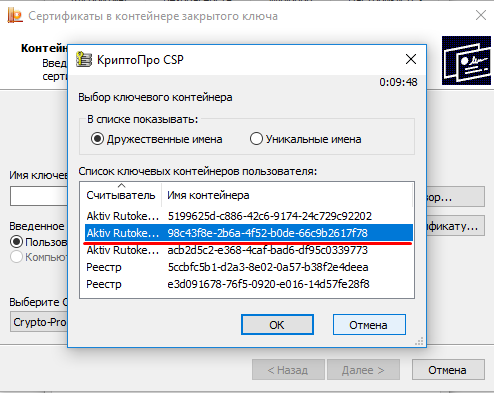 После выбора сертификата нажмите кнопку «Далее». (Рис. 9).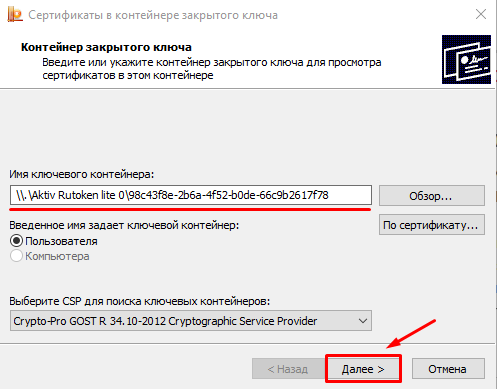 В открывшемся окне нажмите кнопку «Установить» (Рис. 10).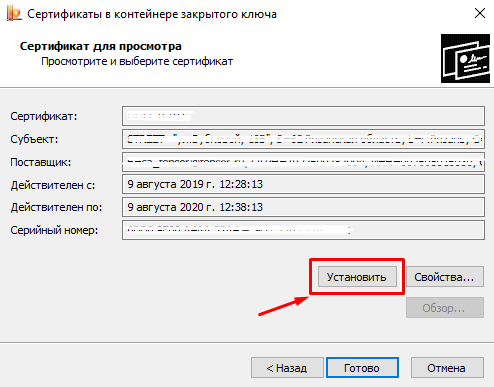 В случае успешной установки сертификата появится системное уведомление об успешной установке сертификата, нажмите кнопку «ОК». (Рис. 11).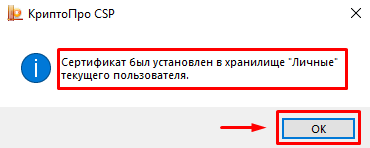 Выстраивание цепочки доверия личному сертификатуНеобходимо установить сертификаты ключей проверки электронной подписи: корневой сертификат Минкомсвязи России в хранилище сертификатов. Сертификат доступен по ссылке.Откройте скаченный сертификат нажав «Открыть» (Рис. 12).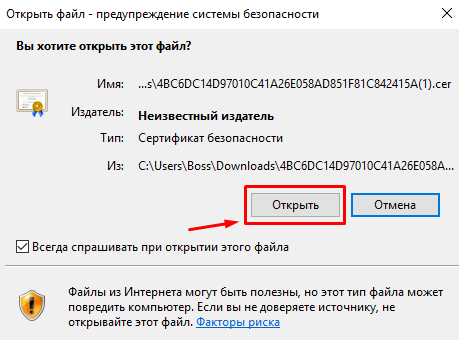 В открывшемся окне нажмите «Установить сертификат». (Рис. 13).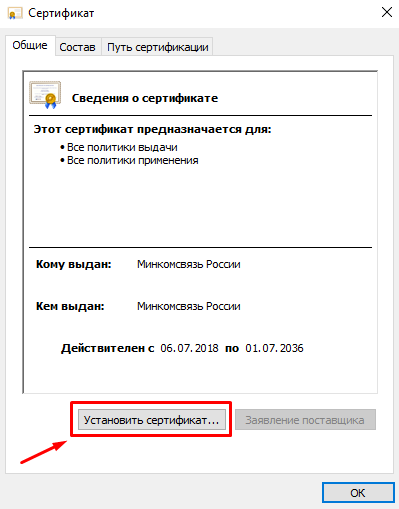 Откроется «Мастер импорта сертификатов». Для установки сертификата нажмите «Далее». (Рис. 14).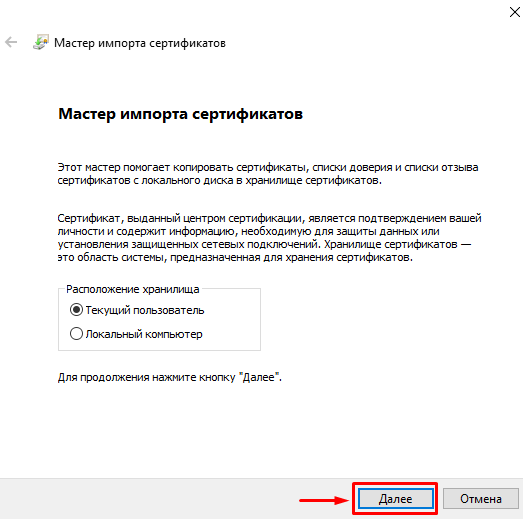 В открывшемся окне выберите «Поместить все сертификаты в следующее хранилище» и нажмите «Обзор». (Рис. 15).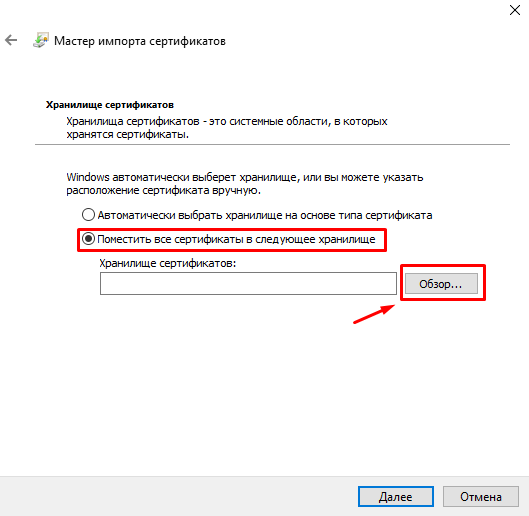 В открывшемся окне выберите «Доверенные корневые центры сертификации» и нажмите «ОК». (Рис. 16).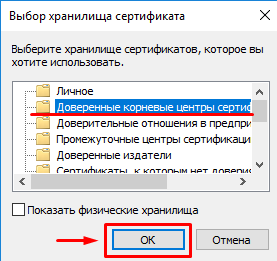 После выбора хранилища для импорта нажмите «Далее» и «Готово». (Рис. 17, 18).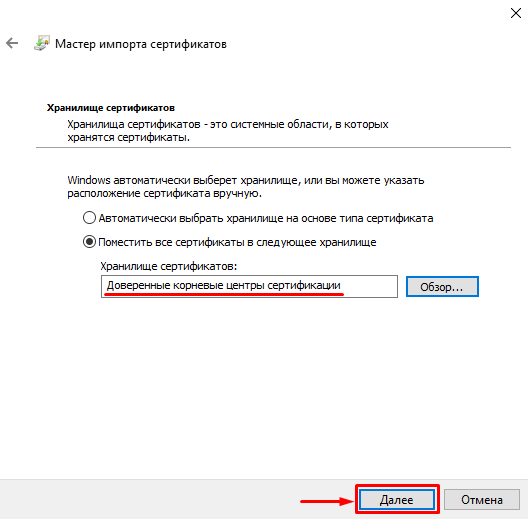 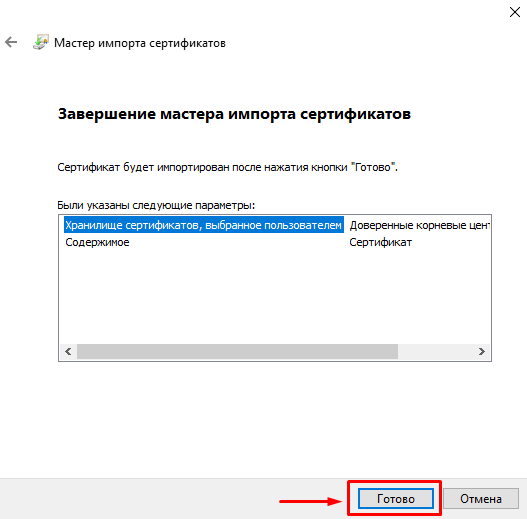 Появится системное уведомление об успешном импорте сертификата, нажмите «ОК». (Рис. 19).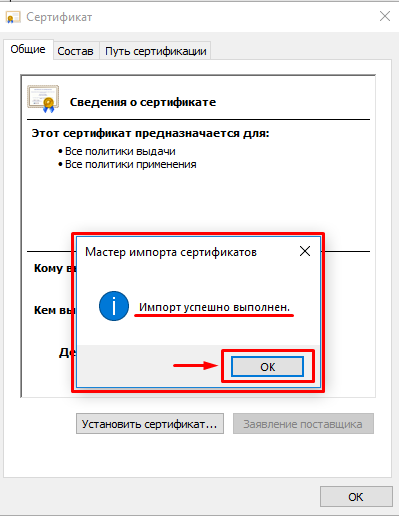 Далее необходимо установить корневые сертификаты Удостоверяющего центра, выдавшего вам электронную подпись. Обратитесь в свой УЦ для получения данных сертификатов. Если корневые сертификаты скачаны установите их согласно следующей инструкции. Откройте скачанный файл с сертификатом и нажмите «Установить сертификат». (Рис. 20).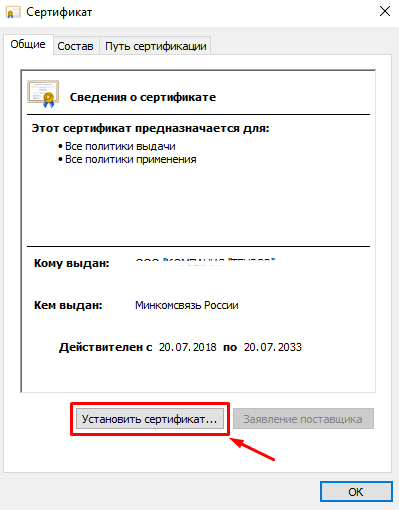 Откроется «Мастер импорта сертификатов». Для установки сертификата нажмите «Далее». (Рис. 21).В открывшемся окне выберите «Поместить все сертификаты в следующее хранилище» и нажмите «Обзор». (Рис. 22).В открывшемся окне выберите «Доверенные корневые центры сертификации» и нажмите «ОК». (Рис. 23).После выбора хранилища для импорта нажмите «Далее» и «Готово». (Рис. 24, 25).Появится системное уведомление, что «Будет установлен сертификат от центра сертификации», нажмите «Да». (Рис. 26).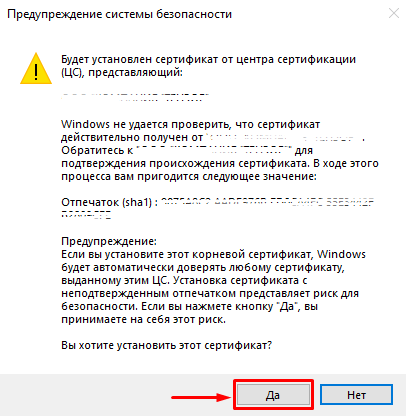 Появится системное уведомление об успешном импорте сертификата, нажмите «ОК». (Рис. 27).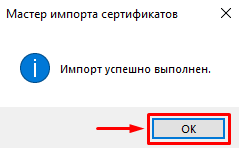 Для проверки корректности формирования цепочки сертификатов выберите личный сертификат и нажмите «Далее». (Рис. 28).В появившемся окне нажмите кнопку «Свойства». (Рис. 29).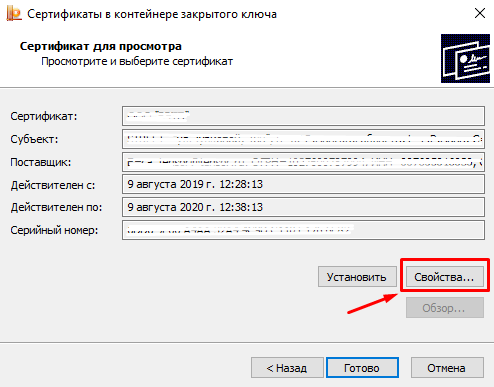 В открывшемся окне перейдите на вкладку «Путь сертификации». (Рис. 30). 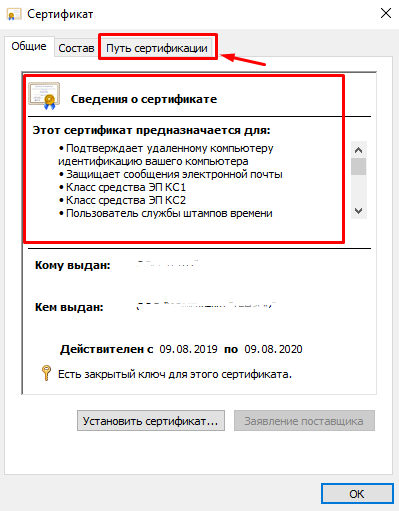 При переходе на вкладку можно увидеть путь сертификации. В случае успешной настройки сертификата в поле «Состояние сертификата» должно отображаться «Этот сертификат действителен». (Рис. 31).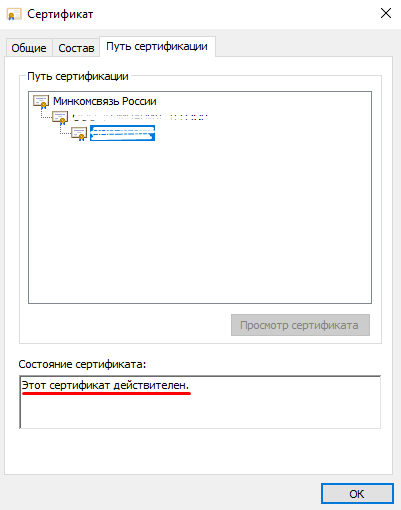 Установка и настройка «Крипто ПРО ЭЦП Browser plug-in»Для корректного функционирования веб-страниц, использующих КриптоПро ЭЦП Browser plug-in, недостаточно расширения для браузера. Сначала необходимо скачать установочный файл и установить его, соблюдая настоящую Инструкцию:Для работы плагина требуется установленный КриптоПро CSP версии 3.6 R4 и выше. Дистрибутив и инструкцию по установке можно получить по ссылке.Скачайте программу установки. КриптоПро ЭЦП Browser plug-in доступен по ссылке.Запустите исполняемый файл cadesplugin.exe. (Рис. 32).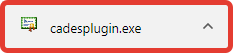 Подтвердите установку КриптоПро ЭЦП Browser plug-in. (Рис. 33).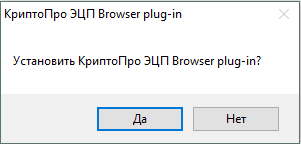 Если потребуется, разрешите КриптоПро ЭЦП Browser plug-in внести изменения путем нажатия кнопки "Да". (Рис. 34).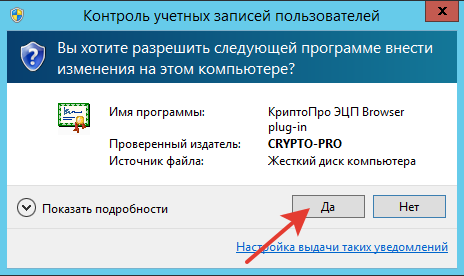 Дождитесь окончания установки КриптоПро ЭЦП Browser plug-in. (Рис. 35).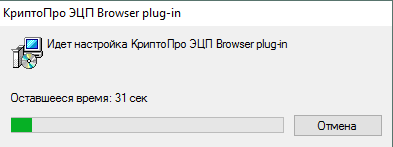 После окончания установки КриптоПро ЭЦП Browser plug-in нажмите «ОК». (Рис. 36).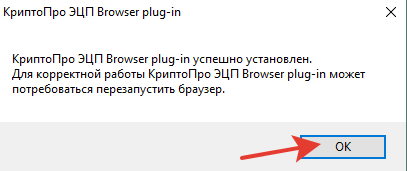 Дальнейшие настройки различаются в зависимости от используемого браузера.Браузер Chrome (Chromium Edge): запустите Chrome и дождитесь оповещения об установленном расширении "CryptoPro Extension for CAdES Browser Plug-in". Включите это расширение. Если на Вашем компьютере ранее уже выполнялась установка расширения CryptoPro Extension for CAdES Browser Plug-in, а потом оно был удалено или вы используете Chromium Edge, его потребуется установить отдельно. Для этого перейдите по ссылке и установите расширение из интернет-магазина Chrome. (Рис. 37).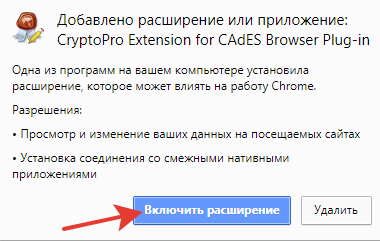 Браузер Opera или Яндекс.Браузер: расширение доступно по ссылке. (Рис. 38).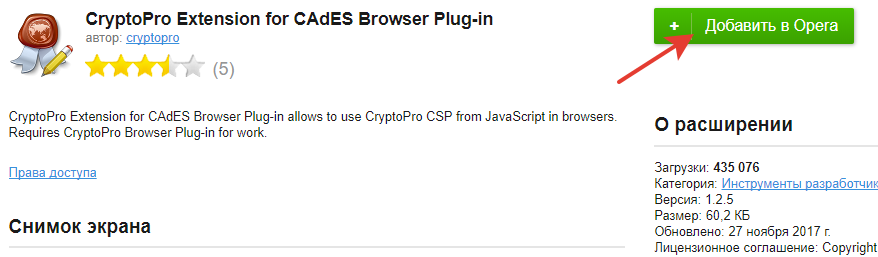 Браузер Mozilla Firefox: скачайте расширение по ссылке и установите в браузер самостоятельно. (Рис. 39).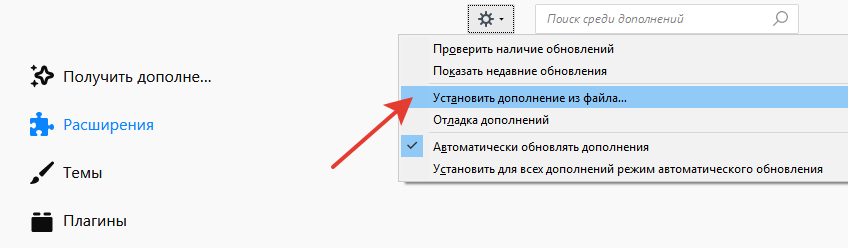 Проверьте корректность установки на странице проверки плагина. Для этого в открывшемся окне подтвердите доступ путем нажатия кнопки "Да". (Рис. 40).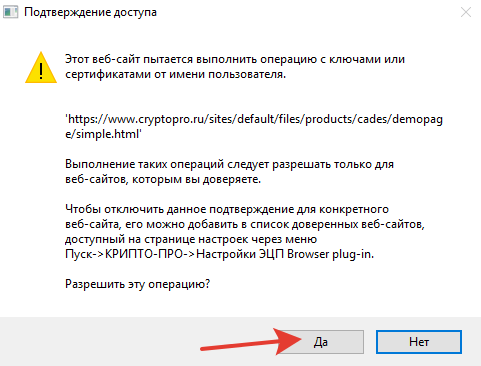 Если установка КриптоПро ЭЦП Browser plug-in прошла успешно, появится окно с надписью "Плагин загружен", указанием его версии и используемой Вами версии КриптоПро CSP. (Рис. 41).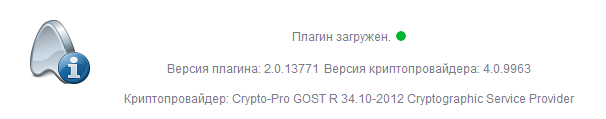 Проверка корректности работы электронной подписиДля того, чтобы проверить корректность работы электронной подписи необходимо перейти в раздел «Настроить ЭП» доступный по адресу в сети интернет https://арест.вэтп.рф/signature-settings и нажмите на кнопку «Проверить ЭП». (Рис. 42).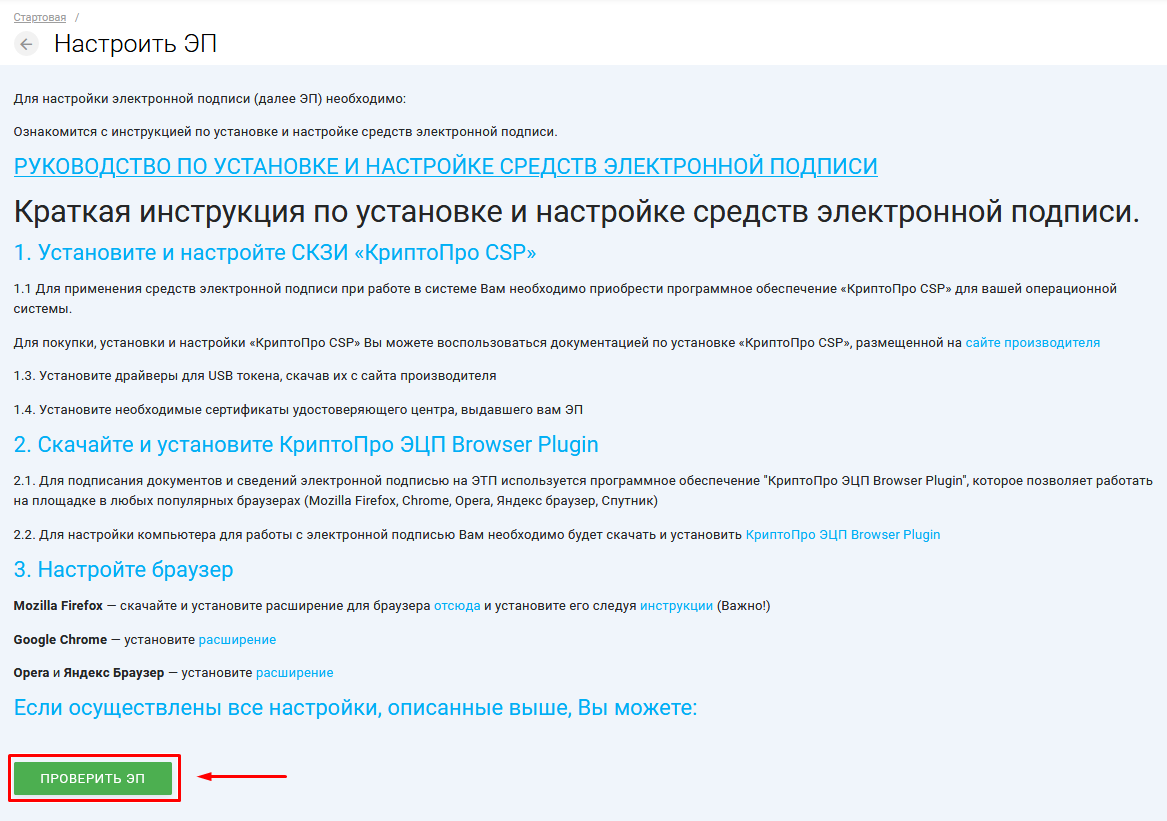 Появится всплывающее окно с подтверждением операции с ключами или сертификатами от имени пользователя. Нажмите «Да». (Рис. 43).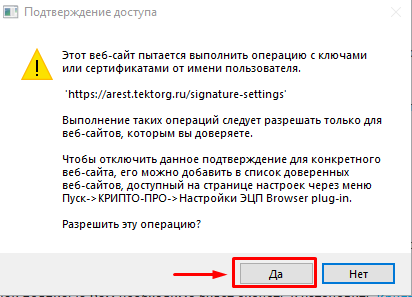 Появится окно с выбором сертификата. Выберите нужный сертификат для создания подписи. (Рис. 44).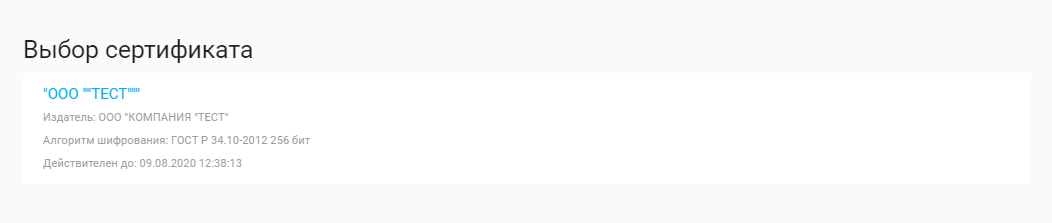 После выбора сертификата нажмите на кнопку «Создать подпись» (Рис. 45).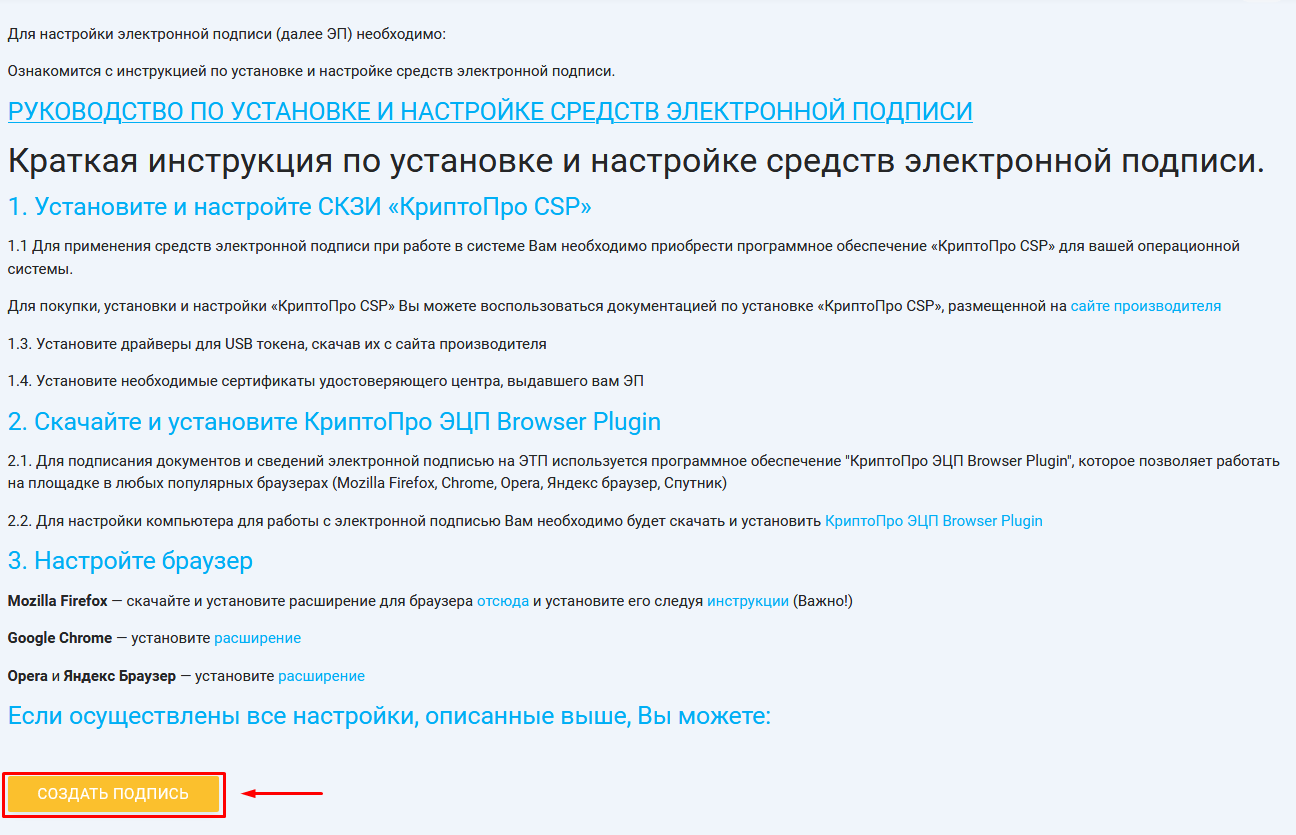 В случае успешной настройки электронной подписи появится системное сообщение «Подпись успешно создана». (Рис. 46).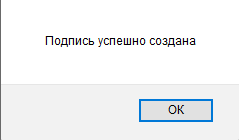 